	Genève, le 3 février 2010Madame, Monsieur,1	Suite aux Annonces TSB AAP-26 du 1er décembre 2009 et AAP-27 du 16 décembre 2009 et en application du § 6.2 de la Recommandation A.8 (Johannesburg, 2008), j’ai l'honneur de vous informer qu'à sa séance plénière du 29 janvier 2010, la Commission d'études 13 a approuvé le texte des projets de nouvelles Recommandations UIT-T Y.2007 et Y.2237.2	Les titres des nouvelles Recommandations UIT-T Y.2007 et Y.2237 qui ont été approuvées sont les suivants:Y.2007: Ensemble de capacités 2 pour les réseaux de prochaine génération.Y.2237: Modèle fonctionnel et scénarios de services pour un service de téléphonie IP mobile à qualité de service imposée. 3	Les renseignements existants sur les brevets sont accessibles en ligne sur le site web de l'UIT-T.4	La version prépubliée des Recommandations sera prochainement disponible sur le site web de l'UIT-T.5	L'UIT publiera dès que possible le texte de ces Recommandations.Veuillez agréer, Madame, Monsieur, l'assurance de ma haute considération.Malcolm Johnson
Directeur du Bureau de la
normalisation des télécommunications
Bureau de la normalisation
des télécommunications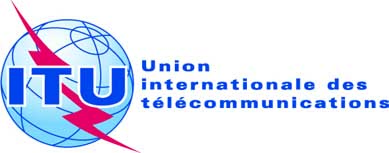 Réf.:Circulaire TSB 89COM 13/TKAux Administrations des Etats Membres de l'Union;Aux Membres du Secteur UIT-T;Aux Associés de l'UIT-TTél.:
Fax:
E-mail:+41 22 730 5126
+41 22 730 5853
tsbsg13@itu.int Copie:-	Aux Président et Vice-Présidents de la 
Commission d'études 13;-	Au Directeur du Bureau de développement des télécommunications;-	Au Directeur du Bureau des radiocommunicationsObjet:Approbation des nouvelles Recommandations UIT-T  Y.2007 et Y.2237 